Corporación Universitaria Minuto de Dios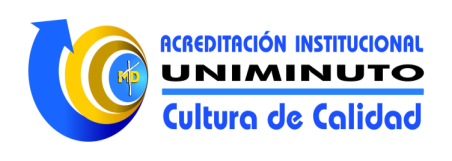 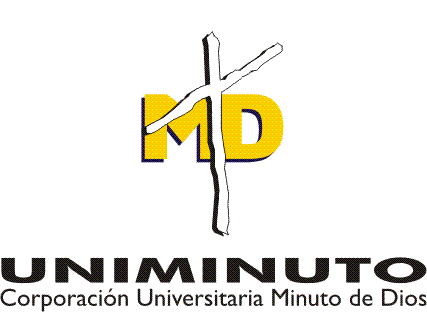 Sede Bogotá  Sur GUIA DE TRABAJO COMPLEMENTARIOASIGNATURA: PROGRAMACIÓN ESTRUCTURADA Guía N.   2                    F. Elaboración   8/04/2013                   F. 1° Revisión___________                 Páginas: 2     DOCENTE: CAMILO JOSE PEÑA LAPEIRA    TEMA: MÉTODO BURBUJALos siguientes ejercicios le permitirán poner en práctica lo aprendido y continuar con el desarrollo de la lógica que se necesita para el diseño y solución de problemas en programación. Tomar uno de los siguientes ejemplos del método de ordenamiento de Burbuja y hacerlo correr haciendo los correspondientes arreglos en Dev C.1.	#include <stdio.h>
#include <conio.h>
void burbuja(int a[],int n);
int main(void){
int const n=5;
int i,a[n];
for(i=0;i<n;i++){
printf("Ingrese el %d elemento=",i+1);
scanf("%d",&a[i]);}
burbuja(a,n); 
printf("\nvector ordenado.\n");
for(i=0;i<n;i++)
printf("%d elemento=%d\n",i+1,a[i]); 
getch();
return 0;}
void burbuja(int a[],int n){
int i,j,aux;
for(i=0;i<n-1;i++)
for(j=i+1;j<n;j++)
if(a[i]<a[j]){
aux=a[i];
a[i]=a[j];
a[j]=aux;}}2. #include <stdio.h> #include <conio.h> main() { int d,a,b,i,j,tmp,num,c['n']; clrscr(); printf("ingresa numero de campos: "); scanf("%d",&a); clrscr(); for(b=0;b<a;b++){ gotoxy(24,b+1);printf("INGRESAR VALORES A PROMEDIAR [%d]: ",b); scanf("%d",&c[b]); } clrscr(); for(b=0;b<a;b++){ gotoxy(24,b+1);printf("VALORES DESORDENADOS [%d]: %d ",b,c[b]); } d=b+3; //burbuja for(i=0; i<a; i++){ for(j=a-1; j>i; j=j-1) {  if (c[j] < c[j-1]){  tmp = c[j];  c[j] = c[j-1];  c[j-1] = tmp; } } } //numeros ordenados for(b=0;b<a;b++){ gotoxy(24,d+1);printf("VALORES ORDENADOS [%d]: %d ",b,c[b]); d++; } return (0); } 3. Código con cout y cin todo comentariado//Ordena burbuja, ordenamiento//de un arreglo metodo burbuja#include <iostream>using std::cout;using std::cin;using std::endl;void mostrarArreglo(const int[], int); //prototipo de funcion que recibe un arreglo constantevoid ordenarArreglo(int[], int); //prototipo que modifica y ordena elarreglovoid intercambiar(int&, int&); //prototipo, intercambialos valores de dos elementosint main(){  const int tamano = 15;  int arreglo[tamano] = {25,17,13,16,41,32,12,115,95,84,54,63,78,21,10};  cout << "Arreglo antes de ordenarse: " <<endl;  mostrarArreglo(arreglo,tamano);  cout << "Arreglo despues de ordenarse: " <<endl;  ordenarArreglo(arreglo,tamano);  mostrarArreglo(arreglo,tamano);  cout << "Fin del programa :)" << endl;  return 0;}//fin de mainvoid mostrarArreglo(const int arreglo[], int tamano){  for (int i = 0 ; i < tamano ; i++)    cout << "arreglo["<< i << "]=" << arreglo[i]<< endl;}void ordenarArreglo(int arreglo[], int tamano){  for (int i = 0; i<tamano-1 ; i++)    for (int j = 0; j<tamano-1 ; j++)      if(arreglo[j] < arreglo[j+1]) intercambiar(arreglo[j],arreglo[j+1]);}void intercambiar(int &a, int &b){  int tmp = b;  b = a;  a = tmp;}4. Códico con cout un poco mas largo#include<iostream>using namespace std;#include"leearreglo.h"#define largo 50void seleccionsort (int  A[], int n) {        int min,i,j,aux;        for (i=0; i<n-1; i++)         {              min=i;              for(j=i+1; j<n; j++)                    if(A[min] > A[j])                       min=j;              aux=A[min];              A[min]=A[i];              A[i]=aux ;        }} void main () {    int A[largo],n;    do{    cout<<"Cantidad de numeros a ingresar: ";cin>>n;        if(n<=0||n>largo)            cout<<"Debe ingresar un valor  > a 0 y < a "<<largo<<endl;    }while(n<=0||n>largo);    leeCadena(n,A);    seleccionsort(A,n);muestraCadena(n,A);}#include<iostream>using namespace std;void leeCadena(int cant,int n[]){    int i;    for(i=0;i<cant;i++)    {        cout<<"Ingresa numero "<<i+1<<": ";        cin>>n[i];    }     }void muestraCadena(int cant,int n[]){    int i;    for(i=0;i<cant;i++)    {        cout<<n[i]<<endl;    }}